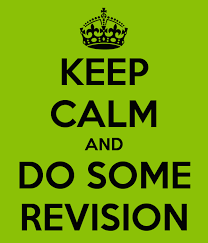 Let’s revise my pets!Are you ready?Zadanie 1Przypomnij sobie nazwy zwierząt :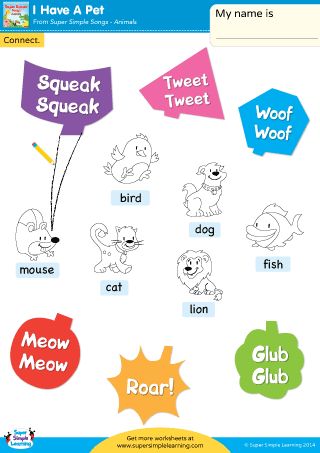 Zadanie 2Zaśpiewaj piosenkę:https://www.youtube.com/watch?v=pWepfJ-8XU0Zadanie 3Odpowiedz na pytania? Yes, I do /No I don’tDo you have a cat? Do you have a dog?Do you have a bird?Do you have a fish?Do you have a mouse?Do you have a lion?Zadanie 4Rodzic naśladuje zwierzątko. Twoim zadaniem jest rozpoznać o jakie zwierzątko chodzi. Możecie zamienić się rolami z rodzicami.Zadanie 5Wykonaj załącznik nr 1.Pokoloruj zgodnie z kodem.Załącznik nr 1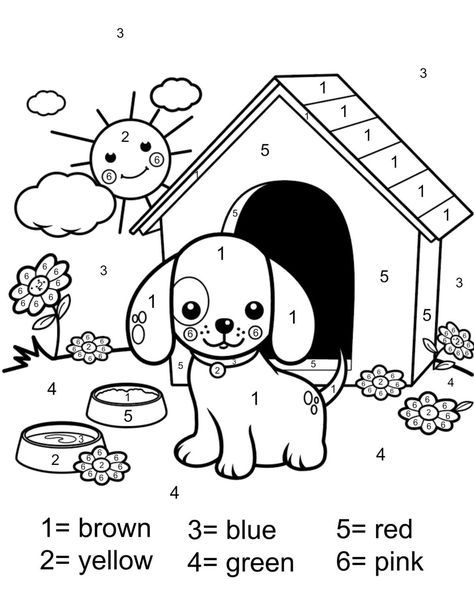 